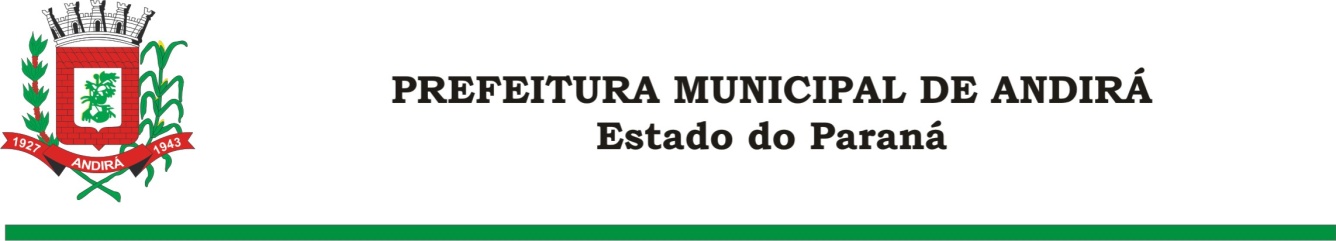 PORTARIA Nº. 14.071 DE 04 DE AGOSTO DE 2020IONE ELISABETH ALVES ABIB, Prefeita Municipal de Andirá, Estado do Paraná, usando das atribuições que lhe são conferidas por lei e,		CONSIDERANDO a Portaria 13.651 de 28 de fevereiro de 2020, a qual concedeu 15 dias de férias, a Servidora, a partir do dia 09 de março de 2020,	CONSIDERANDO a Portaria 13.708 de 17 de março de 2020, a qual interrompeu o período de férias da Servidora;                RESOLVE:      Art. 1º CONCEDER 06 dias remanescentes das férias, a partir do dia 10 de agosto de 2020, a servidora Pública Municipal, SIMONE ZANON, ocupante do cargo de CONTADOR. A Servidora atualmente está lotada na Secretaria Municipal de Finanças.Art. 2°- Esta Portaria entra em vigor na data de sua publicação.Art. 3º- Ficam revogadas as disposições em contrário.Paço Municipal Bráulio Barbosa Ferraz, Município de Andirá, Estado do Paraná, em 04 de agosto de 2020, 77º da Emancipação Política.IONE ELISABETH ALVES ABIBPREFEITA MUNICIPAL